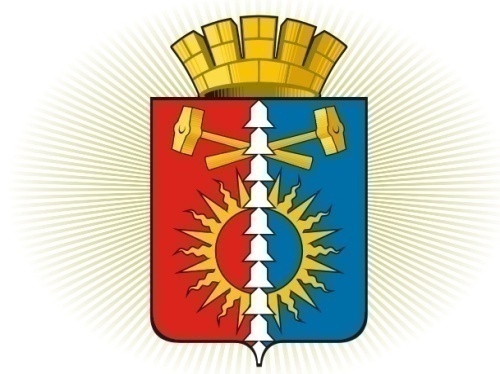 ДУМА ГОРОДСКОГО ОКРУГА ВЕРХНИЙ ТАГИЛСЕДЬМОЙ СОЗЫВ	Р Е Ш Е Н И Е	  сорок восьмое заседаниеот 16.12.2022 № 19/12город Верхний ТагилО внесении изменений в Решение Думы городского округа Верхний Тагил от 15.11.2018 г. № 26/6 «Об утверждении Программы комплексного развития транспортной инфраструктуры городского округа Верхний Тагил на 2018 – 2032 годы»        В соответствии с Градостроительным кодексом Российской Федерации, Федеральным законом от 06.10.2003 №131-ФЗ «Об общих принципах организации местного самоуправления в Российской Федерации», руководствуясь требованиями к программам комплексного развития транспортной инфраструктуры поселений, городских округов, утвержденными Постановлением Правительства Российской Федерации от 25.12.2015 №1440, перечнем индикаторов, применяемых для мониторинга программ комплексного развития транспортной инфраструктуры поселений, городских округов на территории Свердловской области, утвержденным Приказом Министерства строительства и развития инфраструктуры Свердловской области от 21.04.2021 № 251-П, руководствуясь Уставом городского округа Верхний Тагил, Дума городского округаРЕШИЛА:Внести изменения в Решение Думы городского округа Верхний Тагил от 15.11.2018 г. № 26/6 «Об утверждении Программы комплексного развития транспортной инфраструктуры городского округа Верхний Тагил на 2018 – 2032 годы»:В наименовании слова «2032», заменить на слова «2031», далее по тексту.В пункте 1 слова «2032», заменить на слова «2031», далее по тексту.Внести изменения в Программу комплексного развития транспортной инфраструктуры городского округа Верхний Тагил на 2018 – 2032 годы, утвержденную Решением Думы городского округа Верхний Тагил от 15.11.2018 г. № 26/6 (далее Программа):По тексту Программы слова «2032», заменить на слова «2031».Раздел 7. Целевые индикаторы Программы, изложить в новой редакции (Приложение № 1 к настоящему Решению Думы).Настоящее Решение вступает в силу со дня его официального опубликования.Опубликовать настоящее Решение в газете «Местные Ведомости», разместить на официальном сайте городского округа Верхний Тагил www.go- vtagil.ru и официальном сайте Думы городского округа Верхний Тагил www.duma-vtagil.ru.Приложение № 1 к Решению Думы от ________№_________ Раздел 7. Целевые индикаторы ПрограммыЦелевые индикаторы Программы представлены в таблице № 18.Таблица № 18.Индикатор целевой показательНаименование показателяЕд. изм.2018 год2019 год2020 год2021 год2022 год2023-2031 годаКачество транспортной инфраструктурыОбщая протяженность дорог местного значения-всегокм.82,4282,4282,4283,4383,4385Качество транспортной инфраструктурыПротяженность дорог с твердым покрытием и грунтовых дорог, не отвечающих нормативным требованиямкм.231613,512,79,945,6Доступность транспортной инфраструктурыДоля обеспеченности населения МО маршрутами общественного транспорта%909090909090Затраты на мероприятия по развитию транспортной инфраструктурыЗатраты на мероприятия по реконструкции объектов транспортной инфраструктурымлн. руб.5,82413,83819,75612,08232,164175,142Затраты на мероприятия по развитию транспортной инфраструктурыЗатраты на мероприятия по строительству объектов транспортной инфраструктурымлн. руб.0000072,150